Core Knowledge Map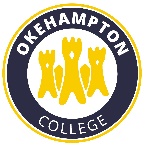 Core Knowledge MapCore Knowledge MapCore Knowledge MapSubject: DramaYear: 10Year: 10Term: Autumn 1What are we learning?What are we learning?What are we learning?What are we learning?PERFORMANCE SKILLS & CHARACTERISATIONWe are learning about techniques and skills to develop character, whilst exploring the characters, themes and context of ‘An Inspector Calls’.
We are learning to work productively and collaboratively in groups. PERFORMANCE SKILLS & CHARACTERISATIONWe are learning about techniques and skills to develop character, whilst exploring the characters, themes and context of ‘An Inspector Calls’.
We are learning to work productively and collaboratively in groups. PERFORMANCE SKILLS & CHARACTERISATIONWe are learning about techniques and skills to develop character, whilst exploring the characters, themes and context of ‘An Inspector Calls’.
We are learning to work productively and collaboratively in groups. PERFORMANCE SKILLS & CHARACTERISATIONWe are learning about techniques and skills to develop character, whilst exploring the characters, themes and context of ‘An Inspector Calls’.
We are learning to work productively and collaboratively in groups. How will I be assessed?How will I be assessed?How will I be assessed?How will I be assessed?You will be assessed as either a performer or designer presenting your chosen skill in a short extract from ‘An Inspector Calls’. You will answer three exam style questions from the Component 3 written examination from the perspective of a performer.You will be assessed as either a performer or designer presenting your chosen skill in a short extract from ‘An Inspector Calls’. You will answer three exam style questions from the Component 3 written examination from the perspective of a performer.You will be assessed as either a performer or designer presenting your chosen skill in a short extract from ‘An Inspector Calls’. You will answer three exam style questions from the Component 3 written examination from the perspective of a performer.You will be assessed as either a performer or designer presenting your chosen skill in a short extract from ‘An Inspector Calls’. You will answer three exam style questions from the Component 3 written examination from the perspective of a performer.Big questions:Big questions:Big questions:Big questions:How does Priestley explore inequality in ‘An Inspector Calls’?How can performers apply their vocal skills to interpret a character from ‘An Inspector Calls’?How can performers apply their physical skills to interpret a character from ‘An Inspector Calls’?How can you show a change in atmosphere and tension in ‘An Inspector Calls’?How does Priestley explore inequality in ‘An Inspector Calls’?How can performers apply their vocal skills to interpret a character from ‘An Inspector Calls’?How can performers apply their physical skills to interpret a character from ‘An Inspector Calls’?How can you show a change in atmosphere and tension in ‘An Inspector Calls’?How does Priestley explore inequality in ‘An Inspector Calls’?How can performers apply their vocal skills to interpret a character from ‘An Inspector Calls’?How can performers apply their physical skills to interpret a character from ‘An Inspector Calls’?How can you show a change in atmosphere and tension in ‘An Inspector Calls’?How does Priestley explore inequality in ‘An Inspector Calls’?How can performers apply their vocal skills to interpret a character from ‘An Inspector Calls’?How can performers apply their physical skills to interpret a character from ‘An Inspector Calls’?How can you show a change in atmosphere and tension in ‘An Inspector Calls’?How does this build on previous learning?How does this build on previous learning?How will this link to my future learning?How will this link to my future learning?You will combine and refine the use of vocal and physical skills explored in years 7, 8 & 9. Developing understanding of the role of the director (Y7 ‘Macbeth’ & Y8 ‘The Curious Incident of the Dog in the Night-time'). You will combine and refine the use of vocal and physical skills explored in years 7, 8 & 9. Developing understanding of the role of the director (Y7 ‘Macbeth’ & Y8 ‘The Curious Incident of the Dog in the Night-time'). Gain an insight into the structure and requirements of the Component 3 Theatre Makers in Practice written examination (studied further in Y11). Apply the techniques and skills on how to bring a script and characters to life to your exploration of Component 1 Devising (studied in Y10) and Component 2 Text in Performance (studied in Y11). Gain an insight into the structure and requirements of the Component 3 Theatre Makers in Practice written examination (studied further in Y11). Apply the techniques and skills on how to bring a script and characters to life to your exploration of Component 1 Devising (studied in Y10) and Component 2 Text in Performance (studied in Y11). Core knowledge:Core knowledge:Key vocabulary:Key vocabulary:Priestley’s intentionsClass division in 1912-1945Mr Arthur Birling	- “rather portentous” man “in his fifties”. Believes capitalist views of protecting company profits over workforce welfare. Mrs Sybil Birling	- “cold” and condescending individual - Mr Birling’s social superior. Committee of the Brumley Women’s Charity Organisation.Sheila Birling - ‘In her early twenties’, engaged to Gerald.  Knowledge/guilt of her role in Eva/Daisy’s death devastates Sheila - wants to change her family’s capitalist ways. Eric Birling - Older brother to Sheila. Works part-time at the family business.Gerald Croft - Engaged to Sheila. Son of prominent manufacturing company.Inspector Goole -Supposed local police force inspector. Investigating Eva Smith/Daisy Renton’s suicide. More concerned with morality than law. Edna - The Birling’s maid. Lower class.Priestley’s intentionsClass division in 1912-1945Mr Arthur Birling	- “rather portentous” man “in his fifties”. Believes capitalist views of protecting company profits over workforce welfare. Mrs Sybil Birling	- “cold” and condescending individual - Mr Birling’s social superior. Committee of the Brumley Women’s Charity Organisation.Sheila Birling - ‘In her early twenties’, engaged to Gerald.  Knowledge/guilt of her role in Eva/Daisy’s death devastates Sheila - wants to change her family’s capitalist ways. Eric Birling - Older brother to Sheila. Works part-time at the family business.Gerald Croft - Engaged to Sheila. Son of prominent manufacturing company.Inspector Goole -Supposed local police force inspector. Investigating Eva Smith/Daisy Renton’s suicide. More concerned with morality than law. Edna - The Birling’s maid. Lower class.Dramatic Irony – Where the audience knows more about an event, situation, or conversation than the characters do. Dramatic tension – an atmosphere or feeling of uncertainty, indecision or lack of knowledge. The suspense that holds an audience’s attention as the performance unfolds. Socialism – a political and economic system with the aim of creating a society in which everyone has an equal opportunity to benefit from a country’s wealth. Capitalism –a political and economic system based on the private ownership of the means of production and their operation for profit. Didactic Theatre – a type of theatre used to teach. Its purpose is to send a message to the audience. Dramatic Irony – Where the audience knows more about an event, situation, or conversation than the characters do. Dramatic tension – an atmosphere or feeling of uncertainty, indecision or lack of knowledge. The suspense that holds an audience’s attention as the performance unfolds. Socialism – a political and economic system with the aim of creating a society in which everyone has an equal opportunity to benefit from a country’s wealth. Capitalism –a political and economic system based on the private ownership of the means of production and their operation for profit. Didactic Theatre – a type of theatre used to teach. Its purpose is to send a message to the audience. Need more help?Need more help?Need more help?Need more help?An Inspector Calls 7 minute summary – YouTube - https://www.youtube.com/watch?v=Dc7-wKFR5y8&t=36sLife in 1912 in England – Prezi.com - https://prezi.com/geuc1tjm3jsj/life-in-1912-in-england/Impact of World War One, Society & Culture – BBC Bitesize -https://www.bbc.co.uk/bitesize/guides/ztx66sg/revision/2Britian from 1945 onwards - https://www.bbc.co.uk/history/british/modern/overview_1945_present_01.shtmlAn Inspector Calls 7 minute summary – YouTube - https://www.youtube.com/watch?v=Dc7-wKFR5y8&t=36sLife in 1912 in England – Prezi.com - https://prezi.com/geuc1tjm3jsj/life-in-1912-in-england/Impact of World War One, Society & Culture – BBC Bitesize -https://www.bbc.co.uk/bitesize/guides/ztx66sg/revision/2Britian from 1945 onwards - https://www.bbc.co.uk/history/british/modern/overview_1945_present_01.shtmlAn Inspector Calls 7 minute summary – YouTube - https://www.youtube.com/watch?v=Dc7-wKFR5y8&t=36sLife in 1912 in England – Prezi.com - https://prezi.com/geuc1tjm3jsj/life-in-1912-in-england/Impact of World War One, Society & Culture – BBC Bitesize -https://www.bbc.co.uk/bitesize/guides/ztx66sg/revision/2Britian from 1945 onwards - https://www.bbc.co.uk/history/british/modern/overview_1945_present_01.shtmlAn Inspector Calls 7 minute summary – YouTube - https://www.youtube.com/watch?v=Dc7-wKFR5y8&t=36sLife in 1912 in England – Prezi.com - https://prezi.com/geuc1tjm3jsj/life-in-1912-in-england/Impact of World War One, Society & Culture – BBC Bitesize -https://www.bbc.co.uk/bitesize/guides/ztx66sg/revision/2Britian from 1945 onwards - https://www.bbc.co.uk/history/british/modern/overview_1945_present_01.shtml